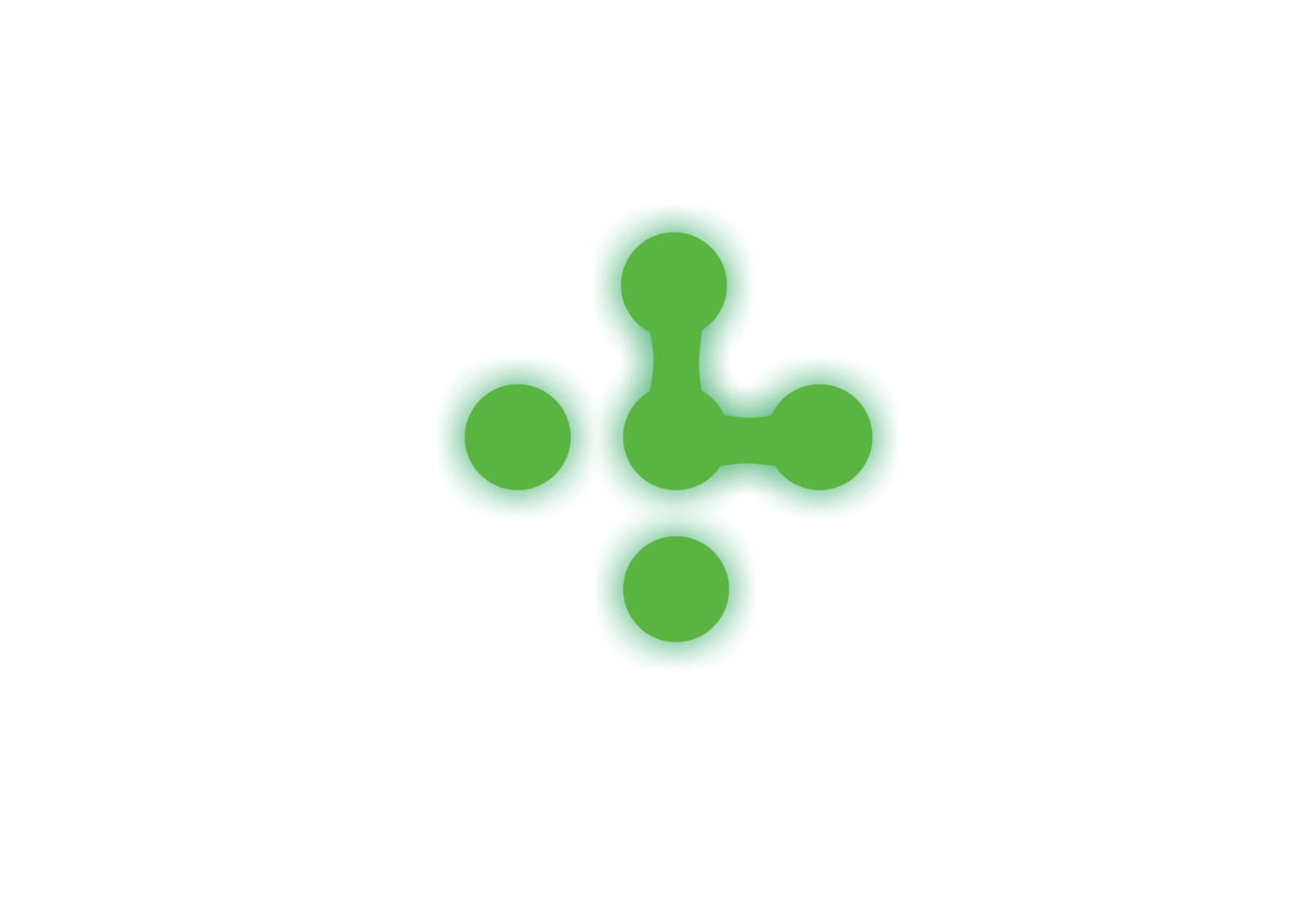 Вышестоящие организации:Министерство здравоохранения Нижегородской областиАдрес: 603022, г. Н.Новгород, ул.Малая Ямская, д. 78Телефон приемной: (831) 435-30-74Эл.почта: official@zdrav.kreml.nnov.ruУправление Федеральной службы по надзору в сфере защиты прав потребителей и благополучия человека по Нижегородской областиАдрес: 603950, г.Нижний Новгород, ул. Тургенева, д.1Тел.: +7(831) 436-78-90Эл.почта: sanepid@sinn.ruФедеральная служба по надзору в сфере здравоохраненияАдрес: 603950 г.Нижний Новгород, ул.Варварская, д.32Тел.: +7(831) 419-92-04Эл.почта: zdravnadzornnov@yandex.ru